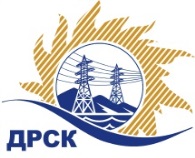 Акционерное Общество«Дальневосточная распределительная сетевая  компания»ПРОТОКОЛ № 372/МТПиР-Рзаседания Закупочной комиссии по рассмотрению заявок по открытому запросу предложений на право заключения договора поставки:   
Шкаф автоматики управления дугогасящими агрегатами Закупка 1727 р. 2.2.2 ГКПЗ 2017.Способ и предмет закупки: открытый запрос предложений  на право заключения Договора поставки: Шкаф автоматики управления дугогасящими агрегатами ПРИСУТСТВОВАЛИ:  члены постоянно действующей Закупочной комиссии 2-го уровня АО «ДРСК»ВОПРОСЫ, ВЫНОСИМЫЕ НА РАССМОТРЕНИЕ ЗАКУПОЧНОЙ КОМИССИИ: О  рассмотрении результатов оценки заявок УчастниковОб отклонении заявки ООО "ЭНЕРГАН"О признании заявок соответствующими условиям Документации о закупкеО предварительной ранжировке заявок.О проведении переторжкиРЕШИЛИ:По вопросу № 1Признать объем полученной информации достаточным для принятия решения.Утвердить цены, полученные на процедуре вскрытия конвертов с заявками участников открытого запроса предложений.По вопросу № 2Отклонить заявку Участника ООО "ЭНЕРГАН"от дальнейшего рассмотрения как несоответствующую требованиям п. 2.8.2.5 Документации о закупке.По вопросу № 3Признать заявки ООО "НПП Бреслер" (428018, г. Чебоксары, ул. Афанасьева, д.13), ООО ВП "ПРОЦИОН" (428008, Россия, Чувашская Республика - Чувашия, г. Чебоксары, ул. Текстильщиков, д. 8), ООО "ПРОМИС" (428015, ЧР, г.Чебоксары, Московский проспект, д.17, стр.1, оф.14), ООО "ИНБРЭС" (428000, Россия, Чувашская Республика - Чувашия, г. Чебоксары, ул. Афанасьева, д. 13, оф. 2)  удовлетворяющим по существу условиям Документации о закупке и принять их к дальнейшему рассмотрению соответствующими условиям Документации о закупке и принять их к дальнейшему рассмотрению.По вопросу № 4Утвердить предварительную ранжировку заявок Участников:  По вопросу № 5ООО "НПП Бреслер" (428018, г. Чебоксары, ул. Афанасьева, д.13), ООО ВП "ПРОЦИОН" (428008, Россия, Чувашская Республика - Чувашия, г. Чебоксары, ул. Текстильщиков, д. 8), ООО "ПРОМИС" (428015, ЧР, г.Чебоксары, Московский проспект, д.17, стр.1, оф.14), ООО "ИНБРЭС" (428000, Россия, Чувашская Республика - Чувашия, г. Чебоксары, ул. Афанасьева, д. 13, оф. 2)  Определить форму переторжки: заочная.Назначить переторжку на 19.04.2017 в 14:00 час. (благовещенского времени).Место проведения переторжки: ЭТП b2b-energoОтветственному секретарю Закупочной комиссии уведомить участников, приглашенных к участию в переторжке, о принятом комиссией решенииИсп. Терёшкина Г.М.Тел. (4162) 397-260г. Благовещенск«18 » апреля 2017Наименование участника и его адресСтрана происхожденияПредмет заявки на участие в запросе предложений1ООО ВП "ПРОЦИОН" (428008, Россия, Чувашская Республика - Чувашия, г. Чебоксары, ул. Текстильщиков, д. 8)РФЦена: 1 357 000,00 руб. (цена без НДС: 1 150 000,00 руб.)2ООО "НПП Бреслер" (428018, г. Чебоксары, ул. Афанасьева, д.13)РФЦена: 1 699 200,00 руб. (цена без НДС: 1 440 000,00 руб.)3ООО "ПРОМИС" (428015, ЧР, г.Чебоксары, Московский проспект, д.17, стр.1, оф.14)РФЦена: 1 705 100,00 руб. (цена без НДС: 1 445 000,00 руб.)4ООО "ЭНЕРГАН" (191167, Россия, г. Санкт-Петербург, пр-т Невский, д. 151, лит. А, пом. 10-Н)РФЦена: 1 711 000,00 руб. (цена без НДС: 1 450 000,00 руб.)5ООО "ИНБРЭС" (428000, Россия, Чувашская Республика - Чувашия, г. Чебоксары, ул. Афанасьева, д. 13, оф. 2)РФЦена: 2 396 698,00 руб. (цена без НДС: 2 031 100,00 руб.)Основания для отклонения- предложен шкаф, предназначенный для ДГР плунжерного типа, что не соответствует пункту 1.1 технического задания – необходимо управление ДГР: плунжерный и статический (конденсаторный).- не предоставлены технические характеристики (в объеме карты заказа Заказчика) предлагаемого оборудования в объеме достаточном для оценки предлагаемого оборудования, что не соответствует п.3.4 технического задания (нет информации о напряжении оперативного тока, типе управления, вариантов работы секций и т.д).Место в предварительной ранжировкеНаименование участника и его адресСтрана происхожденияЦена заявки на участие в закупке без НДС, руб.Итоговая оценка предпочтительности заявок1 местоООО ВП "ПРОЦИОН" (428008, Россия, Чувашская Республика - Чувашия, г. Чебоксары, ул. Текстильщиков, д. 8)РФ1 150 000,002,492 местоООО "НПП Бреслер" (428018, г. Чебоксары, ул. Афанасьева, д.13)РФ1 440 000,001,863 местоООО "ПРОМИС" (428015, ЧР, г.Чебоксары, Московский проспект, д.17, стр.1, оф.14)РФ1 445 000,001,804 местоООО "ИНБРЭС" (428000, Россия, Чувашская Республика - Чувашия, г. Чебоксары, ул. Афанасьева, д. 13, оф. 2)РФ2 031 100,000,53Ответственный секретарь Закупочной комиссии  2 уровня АО «ДРСК____________________М.Г. Елисеева